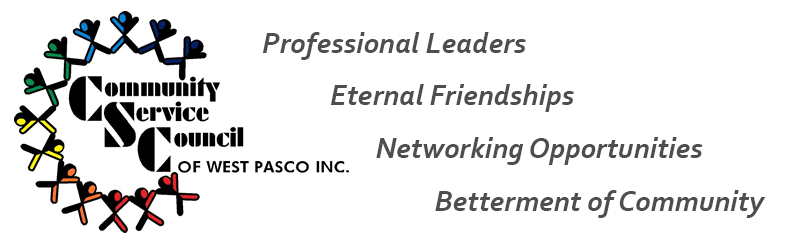 2017 Senior Spruce Up Application– Saturday, April 29, 2017Name:        ____________________________________________________________Address:    ____________________________________________________________Phone:       ____________________________________________________________Email:        ____________________________________________________________Birthdate:  ______________________________________Brief description of you should be selected as the recipient of an exterior home spruce up:______________________________________________________________________________________________________________________________________________________________________________________________________________________________________________________________________________________________________________________________________________________________________________________________________________________________________________________________________________________________________________________________________________________________________________________________________________________________________________________________________________________________________________________________________________________________________________________________________________________________________________________________________________________________________________________________________________________________________________________________________________________________________________________________________________________________________________________Brief description of desired results:________________________________________________________________________________________________________________________________________________________________________________________________________________________________________________________________________________________________________________________________________________________________________________________________________I agree to hold harmless Community Service Council of West Pasco, volunteer workers and all sponsors and donors of supplies or any liability due to damage or loss during this project.  I am in no way responsible for any cost associated with this project.  I understand the services and supplies are being donated.  I will accept the services provided during this one day project as a final result and cannot expect any follow up maintenance or service.  By signing this application, I agree to all contest rules and meet the necessary guidelines._________________________________ 				____________________Contest Applicant							Date